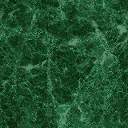  JOHNJOHN.346248@2freemail.com C P I M. Certified (5 Modules completed May 2015 Consultant SAP Implementation (Mawred Albaraka)FMCG Supply Chain, Planning, Inventory control, Logistics & Customer service Leading Project Ultra Logistics KSAO2C ProjectWCM LCS Pillar Lead (world class manufacturing)Implementing DRP PROCESS in SAP/APO.FMCG plant Manufacturing (Process & Packing) & Maintaining. Supply chain, Logistics, Instrumentation &controls, PLC, DCS.Good experience in APO, SAP, Micro soft office, MFG PRO, EXCEED, VMI. Good packaging experience in , TETRA PACK, REVEMA, Carton packing ( SENZANI), Poly bag packing  Sandiacre . Good Working experience in Safety, TPM, & ISOCompleted courses include: TETRA PACK (AB 10,Tray packer, shrink wrapper Maintenance, L & T Switch gear maintenance, PLC Training SIEMENCE, Five star safety system, Use of breathing apparatus for chlorine Handling, CPIM FOR Basic supply chain APICS, MFG PRO. EXCEED, Micro soft windows and office, Strategic thinking & planning, Team leader ship,  Practical creativity & simplification, Supervisory skill, Problem Solving & Decision Making, Communication skill,  Basic SIMATICST-7SYSH & Hyster Forklift, First Aid and Fire FightingAwards received for:Implementing DRP Process (SAP) first in Unilever Arabia supply chain  Active participation in attaining highest production efficiency and certified for playing vital role in the success of OMO (Detergent)Increased overall machine equipment efficiency by 20%Support Implementation of projects as plant erection, commission and equipmentContribution to Implementation of MFG PRO 8.5 Version in HPC Factory.Success of project formula in Liquid plant Path to growth Bronze Award for World Class Supply Chain.MAWREDALBARAKA-JEDDAH PresentPresent working from                                     August 2017 -PresentPlanning and Inventory control manager Mawred Al Baraka. Saudi Arabia Supply chain food catering group.Consultant SAP Implementation                   2016-May to August. Project SAP Implementation.UNI Lever Arabia Jeddah	1994-2016MarchSupply Chain 							Responsibilities:	 			2000 –2016 Currently working in Supply chain Unilever Arabia JeddahIn charge for Planning, customer service & Logistics. Supplying the Forecasted demand for the HPC Products from factory to the Distributor end. APO project implementation in SNP & DRPUltra Logistics (Oracle Transport planning)WCM (World class manufacturing)O2C (Project Order to cash)Project Mega DC & CHEP Pallet Part of corporate logistics, controlling the stocks at distributor end.(VMI)Controlling Inventory working capital KPI’s.Controlling working capital with minimising and quick response Targeting CCFOT 98.5 % & Utilisation of truck 100%.Zero out of stock for top 108 SKU’s, Meeting the forecast and fluctuations in the market through proper planning schedule and communication.Satisfying the customer with communicating progress on production plan & progress of shipments.Fast actions for Innovations and Liquidation process. Implementing SAP system in complete process.Simplify the systems and process.Planning customer service and Logistics	2014-2016Co-ordinate with MSO Planning for the demand and supply reconciliationCo-ordinate with MSO Customer service team to achieve the regional target (CCFOT, OSA) as well financial target monthly, shipment plans Co-ordinate with MSO Excellency team to achieve the regional KPI TargetsCo-ordinate with Finance team to close the issues invoice & credit Co-ordinate with Logistics to delivery on time, truck utilisation, control inventory Lead Project Ultra Logistics.Logistics planning and execution & Improvements	2012-2014Logistics excellency, truck planning and daily operation and logistics improvements through process and system,CHEP pallet projects, mega DC projects WCM LCS Pillar Implementation and ImprovementsProject Ultra logistics implementationPlanning and Customer service 				2008-2012Co-ordinate with demand planning team, make sure production plans are made based on net requirements and full fill market requirements on tine. Make sure secondary CCFOT targets are achieved, Achieving financial plan for the monthProject APO Implementation SNP & DRP done successfully. Customer service 					2000-2008Responsible for the distribution of finished goods to the markets, control inventory & out of stocks in markets, deal with daily market requirements. Full filling KPI CCFOT & critical in market Team Leader	LEVER 					1996 – 2000Assisting production manager in day to day activity.Scheduling weekly manpower & operation to utilise maximum with high output & Efficiency.Co-ordinating with Planning & Logistics, Follow up with JIT SystemReporting Production, Operational Efficiency, Output reliability, Wastage.Co-ordinating with TPM, ISO & Safety practice & Training the labours. ( Red tags, stop, Hazard, Hazops & THA)Co-ordinating with maintenance team for the Break down /preventive /Planned Maintenance. Maintaining the utilities & power consumption. Attending Daily /Weekly / Monthly Meeting .Worked as safety Engineer During the secondment  of Safety officer for the FactoryDCS CONTROL OPERATION					1994 – 1996Mixing and processing of detergent powder products through DCS (Fisher Rose mount ) system Control Instruments calibration & Maintenance Preventive maintenance & trouble shooting of equipmentActive participant in TPM (Total productive maintenance program) Operating high speed carton filling & polybag machines Co-ordinate and follow up with logistics for material requests Conduct routine chemical and physical quality control tests on every processed batch Report and maintain records of all batchesHandling of Enzyme (biological chemical), acids and other hazardous Chemicals  Identifying hazards in the work area and reporting incidents Generate  reports on production, efficiency, breakdowns, product quality and rejection status Active participation in implementing ISO,  THA, HAZOPSPACKAGING OFFICER			 1993-1994DCW Home Products LtdMAHARASHTRA MUMBAI 	Responsibilities:	Department in charge for Rovema packing system running in 3 shifts and 365 daysComplete Responsible for Production Quality & Maintenance .Managing  shift supervisors  & operators Reporting to management SHIFT IN CHARGE	(TETRA PACK)	1989-1993PARLE BEVERAGES LtdMAHARASHTRA MUMBAI 	Responsibilities:	Joined as Shift engineer responsible for trouble shooting of tetra pack machine system.(AB 10, Tray pack, straw application ,shrink wrapper ,PHE  system, Boilers & Other utility equipment’s.Promoted as Maintenance engineer specialised for Tetra pack Maintenance ( Preventive & Planned maintenance ( 250 hrs,1000 hrs,3000 hrs )   Promoted as shift in charge, Complete responsible for Quality, Maintenance, & Production, Manpower etc..... Reporting to management.SUPERVISOR (Transformer)		1987-1989MECHELONIC WELDERS PVT LtdMAHARASHTRA MUMBAI 	Manufacturing resistance welding machines for all purpose Responsible for Manufacturing of Transformers for resistance welding machines.Planning the production activity and material requirements.(man power scheduling)Co-ordinating with design department for improvements and correctionsQuality testing and machine testing for final clearance Complete responsible for factory electrical maintenance (generators ,utilities & lighting system )Reporting to management.State Board of technical education (KERALA)  (Electrical 1982 1st Class ELECTRICAL ENGINEERING   Diploma (ELECTRICAL) 1st class 1985State Board of Technical Education (KERALA  )Maharajas Technological Institute Trichur KERALA CPIM     Certified supply chain managementAvailable on request